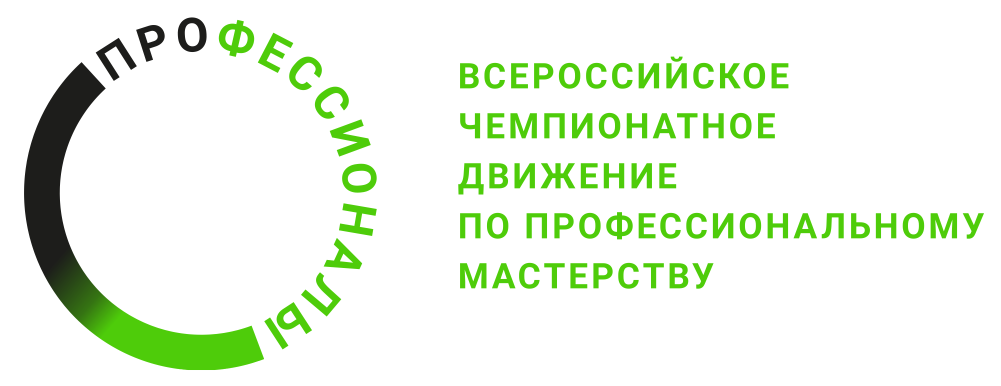 ПРОГРАММА ПРОВЕДЕНИЯ регионального этапа чемпионата (наименование региона)по компетенции «Управление перевозочным процессом на железнодорожном транспорте (основная)»Общая информацияОбщая информацияПериод проведенияМесто проведения и адрес площадкиФИО Главного экспертаКонтакты Главного экспертаД-2  / «___» ___________ 2023 г.Д-2  / «___» ___________ 2023 г.09:00-10:00Проверка готовности площадки. Подписание акта приёма площадки.10:00-10:15Регистрация экспертов.10:15-12:00Брифинг экспертов, предварительный инструктаж по ОТ и ТБ, ознакомление с конкурсными местами и оборудованием. Внесение 30 % изменений в конкурсное задание.12:00-13:00Обед13.00-16.00Обсуждение системы оценивания, распределение ролей.Д-1 / «___» ___________ 2023 г.Д-1 / «___» ___________ 2023 г.09:30-09:45Сбор экспертов и участников на площадке.09:45-10:00Регистрация экспертов и участников.10:00-11:00*Открытие регионального этапа чемпионата (*Время может быть изменено)11:00-12:00Брифинг участников, предварительный инструктаж по ОТ и ТБ, жеребьевка.12:00-13:00Обед13:00-15:00Ознакомление с конкурсными местами и оборудованием,Д1 / «___» ___________ 2023 г.Д1 / «___» ___________ 2023 г.08:00-08:15Сбор экспертов и участников на площадке.08:15-08:30Регистрация участников и экспертов, инструктаж по ОТ и ТБ08:30-08:45Выдача и ознакомление с заданием по модулю А08:45-10:45Выполнение задания модуля А10:45:11:00Технический перерыв11:00-11:15Выдача и ознакомление с заданием по модулю Б11:15-13:15Выполнение задания модуля Б13:15-14:15Обед14:15-14:30Выдача и ознакомление с заданием по модулю В14:30-16:30Выполнение задания модуля В16:30-20:00Проведение оценки соревновательного дня. Внесение результатов в систему, подписание протоколов. Д2 / «___» ___________ 2023 г.Д2 / «___» ___________ 2023 г.08:00-08:15Сбор экспертов и участников на площадке.08:15-08:30Регистрация участников и экспертов, инструктаж по ОТ и ТБ08:30-08:45Выдача и ознакомление с заданием по модулю Г08:45-10:45Выполнение задания модуля Г10:45:11:00Технический перерыв11:00-11:15Выдача и ознакомление с заданием по модулю Д11:15-13:15Выполнение задания модуля Д13:15-14:15Обед14:15-14:30Выдача и ознакомление с заданием по модулю Е14:30-16:30Выполнение задания модуля Е16:30-20:00Проведение оценки соревновательного дня. Внесение результатов в систему, подписание протоколов. Д3 / «___» ___________ 2023 г.Д3 / «___» ___________ 2023 г.09:00-09:30Сбор экспертов и участников на площадке.09:30-09:45Регистрация участников и экспертов, инструктаж по ОТ и ТБ09:45-10:00Выдача и ознакомление с заданием по модулю Ж10:00-14:00Выполнение задания модуля Ж14:00-15:00Обед15:00-20:00Проведение оценки соревновательного дня. Внесение результатов в систему, подписание протоколов. Блокировка оценок, подписание итогового протокола.